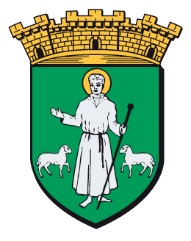 Mairie d’EygliersLes Blanches II05600 EYGLIERSTél. : 04 92 45 03 24Courriel : mairie.eygliers@wanadoo.frLETTRE DE CANDIDATUREI. CONTACTNom :	………………………………….Prénom :	………………………………….Adresse : ………………………………………………………………………………………………………..………………………………………………………………………………………………………..Téléphone fixe :	 Mobile :	…………………………..Adresse e.mail :	………………….………..II. CONNAISSANCE DU DOSSIERJe soussigné (e), Monsieur, Madame	…………………………...Atteste avoir pris connaissance du dossier de consultation.Fait à……………………………………………………………..,Le…………………………………………………………………,SignatureIII. MOTIVATIONS - PROJET ENVISAGE SUR LE BIEN (noté sur 40 %)Vous avez la possibilité de joindre en annexe à la présente lettre de candidature tout document que vous jugerez nécessaire à l'appréciation de votre candidature.IV. CALENDRIER DE RÉALISATION DU PROJET (noté sur 20 %)V.  PRIX PROPOSE (noté sur 40 %)Je soussigné (e) :Nom :	……………………………………………………………….Prénom :……………………………………………………………..Déclare me porter candidat pour l'acquisition d'un terrain constructible issu de la parcelle cadastrée section C N° 406 - 942 m2 environ au lieu-dit "Le quartier du Roy" au prix de …………………………………………………€.Fait à ………………………………………….	, Le……………………………………………….,Signature.